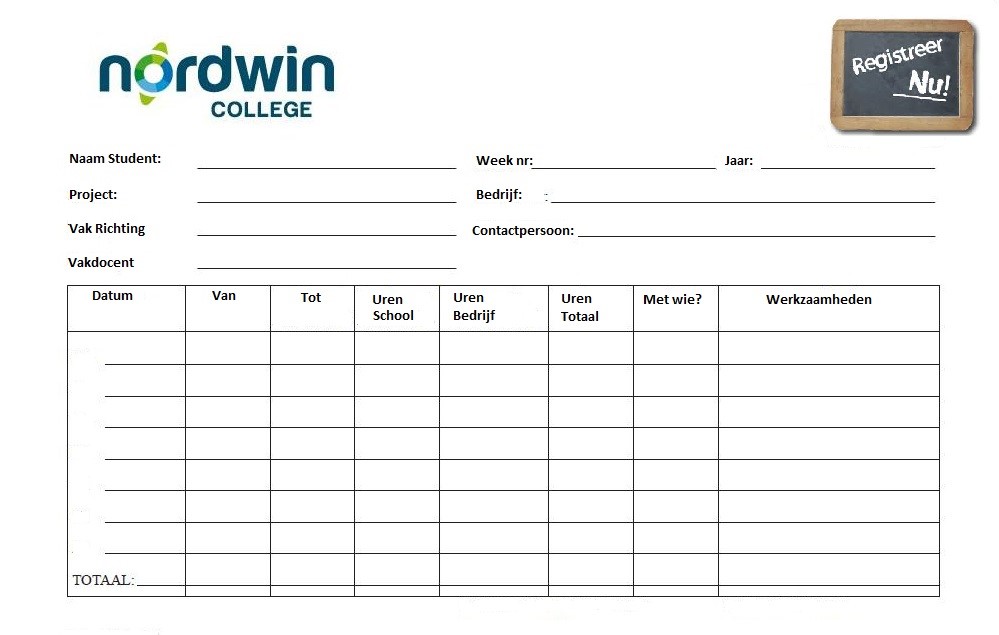 Naam student:	__________________________________	Week nr: ________________________  Jaar: ____________________Project:		________________________________________ 	Bedrijf: _____________________________________________Vakrichting:		________________________________________   Contactpersoon:  _____________________________________Vakdocent:		_________________________________________DatumVanTotUrenSchoolUrenBedrijfUrentotaalMet wie?WerkzaamhedenTotaal: